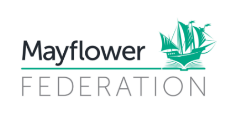 Swift Remote Learning Timetable8:55 -9:009:00 - 10:00  10:00 – 10:3010:30-10.4510:45-12:0012:00- 13:0013:00-13:4513:45 – 14:0014:00-14:1514:15-14:45MondayCheck in/ RegisterMathsSpag BreakTopicLunchDR ReadingReflection and Sharing of InformationEnd of day/ well-being check- in Independent ExerciseTuesdayCheck in/ RegisterMathsSpagBreak Spanish or Musicand TopicLunchDR ReadingReflection and Sharing of InformationEnd of day/ well-being check -inIndependent ExerciseWednesdayCheck in/ RegisterMathsSpag BreakTopicLunchDR ReadingReflection and Sharing of InformationEnd of day/ well-being check- inIndependent ExerciseThursdayCheck in/ RegisterMathsSpag BreakTopicLunchDR ReadingReflection and Sharing of InformationEnd of day/ well-being check- inIndependent ExerciseFridayCheck in/ Register MathsSpagBreakTopicLunchIndependent learning activities for:ScienceReadingComputing ExerciseIndependent learning activities for:ScienceReadingComputing ExerciseIndependent learning activities for:ScienceReadingComputing ExerciseIndependent learning activities for:ScienceReadingComputing Exercise